МЕСТНАЯ АДМИНИСТРАЦИЯ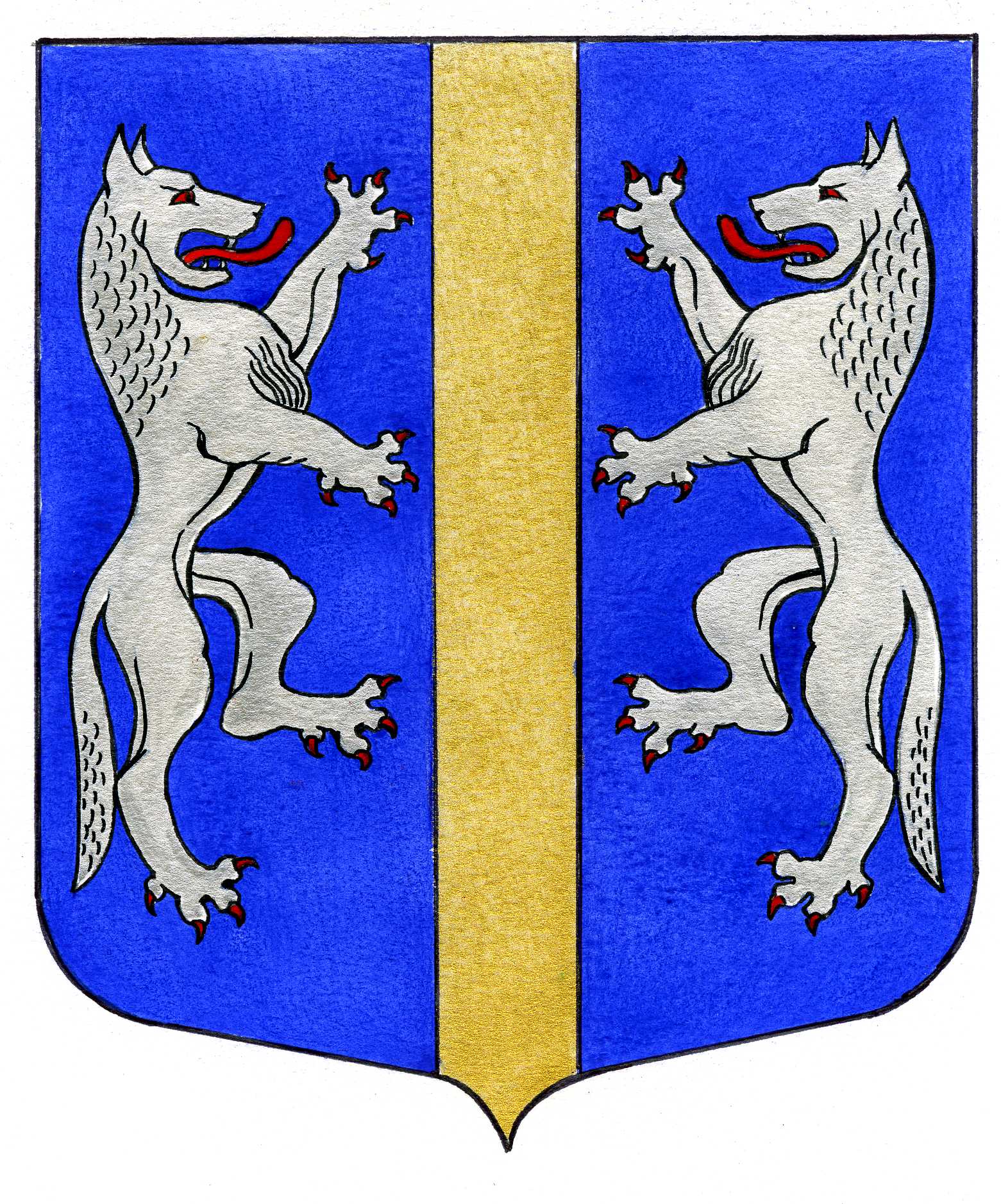 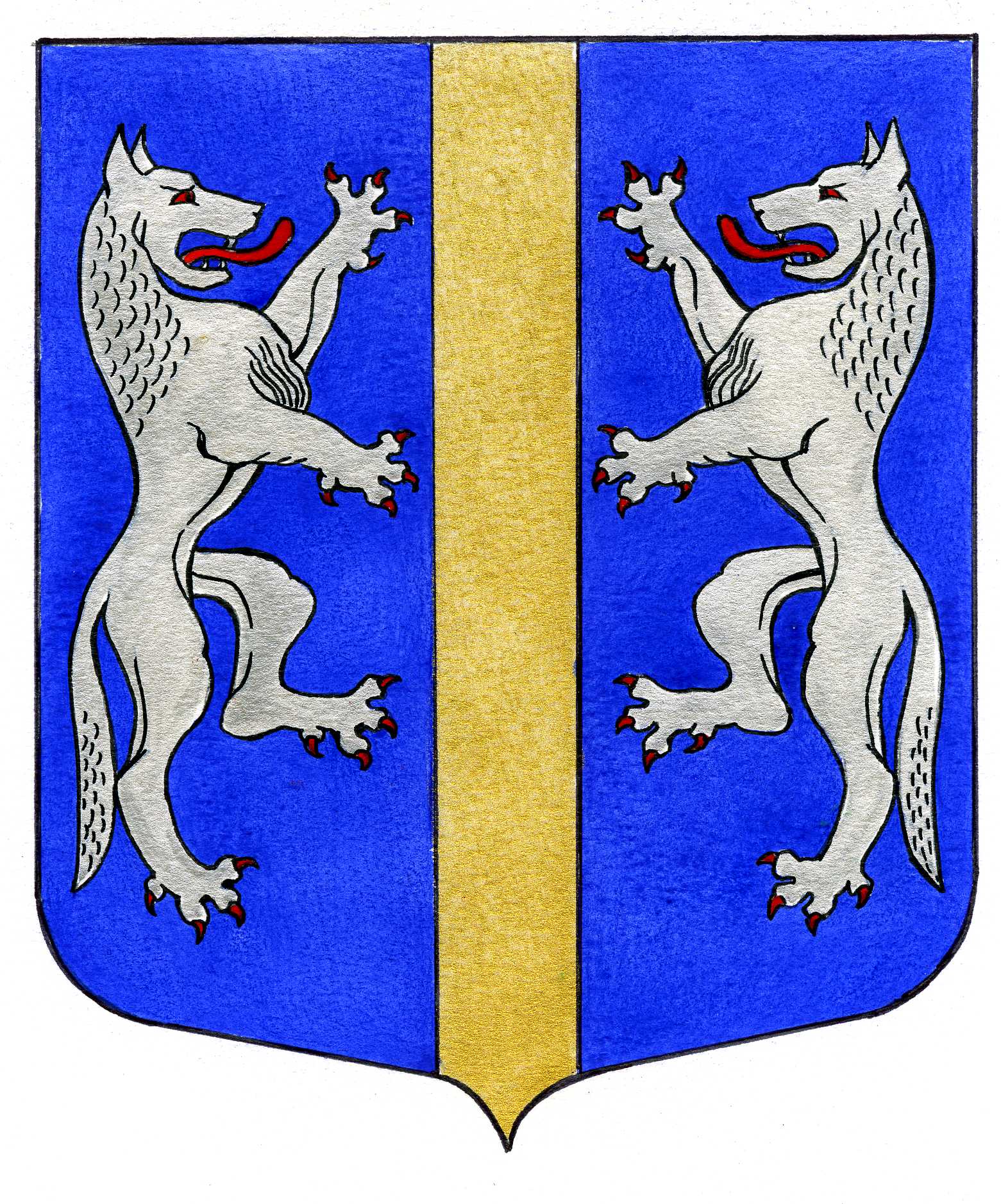 ВНУТРИГОРОДСКОГО МУНИЦИПАЛЬНОГО ОБРАЗОВАНИЯСАНКТ-ПЕТЕРБУРГАМУНИЦИПАЛЬНЫЙ ОКРУГ ВОЛКОВСКОЕ_____________________________________________________________________________ПОСТАНОВЛЕНИЕ10.04.2024                                                                                                                                 № 41О внесении изменений в ПостановлениеМестной Администрации внутригородского муниципального образования Санкт-Петербурга муниципальный округ Волковское от 07.06.2012 № 23 «Об утверждении Административного регламента предоставления Местной Администрацией внутригородскогомуниципального образования Санкт-Петербурга муниципальныйокруг Волковское муниципальной услуги «Регистрация факта прекращения трудового договора, заключаемого работником с работодателем – физическим лицом, не являющимся индивидуальным предпринимателем». На основании предложения Юридического комитета Администрации Губернатора Санкт-Петербурга от 15.02.2024 № 15-21-278/24-0-0 и в соответствии с Федеральным законом от 27.07.2010 № 210-ФЗ «Об организации предоставления государственных и муниципальных услуг», в целях приведения отдельных норм Административного регламента, утвержденного постановлением Местной Администрации внутригородского муниципального образования Санкт-Петербурга муниципальный округ Волковское от 07.06.2012 № 23 в соответствие с действующим законодательством РФ, Местная АдминистрацияПОСТАНОВЛЯЕТ:Внести следующие изменения и дополнения в постановление Местной Администрации внутригородского муниципального образования Санкт-Петербурга муниципальный округ Волковское от 07.06.2012 № 23  «Об утверждении Административного регламента предоставления Местной Администрацией внутригородского муниципального образования Санкт-Петербурга муниципальный округ Волковское муниципальной услуги «Регистрация факта прекращения трудового договора, заключаемого работником с работодателем – физическим лицом, не являющимся индивидуальным предпринимателем» (далее – Административный регламент): Абзац пятый пункт 2.7. Административного регламента читать в следующей редакции:«представления документов и информации, в том числе подтверждающих внесение заявителем платы за предоставление государственных и муниципальных услуг, которые находятся в распоряжении органов, предоставляющих государственные услуги, органов, предоставляющих муниципальные услуги, иных государственных органов, органов местного самоуправления либо подведомственных государственным органам или органам местного самоуправления организаций, участвующих в предоставлении предусмотренных частью 1 статьи 1 настоящего Федерального закона государственных и муниципальных услуг, в соответствии с нормативными правовыми актами Российской Федерации, нормативными правовыми актами субъектов Российской Федерации, муниципальными правовыми актами, за исключением документов, включенных в определенный частью 6 настоящей статьи перечень документов. Заявитель вправе представить указанные документы и информацию в органы, предоставляющие государственные услуги, и органы, предоставляющие муниципальные услуги, по собственной инициативе.».Постановление вступает в силу после его официального опубликования (обнародования).Контроль за выполнением настоящего постановления возложить на Главу Местной Администрации.Глава Местной Администрации                                                                   М.М. Раимов